Преподаватель:   Курбанова  Елена  Хизриевнагруппа № 3         Дисциплина  ХИМИЯ     Тема: Коррозия металлов . Способы защиты от неё.Дата урока: 14 мая 2020 г.Домашнее задание: стр.108-112,  учебник."Химия 11 кл.", Рудзитис Г.Е. ,2016 г.ответить на вопросы ПИСЬМЕННО в тетради для лекций1. Напишите определения  понятий химической и электрохимической коррозии. 2. Записать основные методы защиты металлов от коррозии.3.Выполнить тест.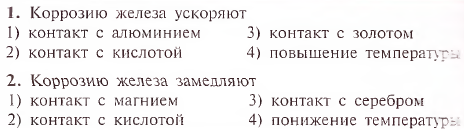 Выполненное задание прислать на мой  воцап                                                                                                             Срок выполнения задания: до 15  мая  2020г.